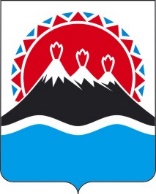 П О С Т А Н О В Л Е Н И ЕПРАВИТЕЛЬСТВАКАМЧАТСКОГО КРАЯг. Петропавловск-КамчатскийВ соответствии с Федеральным законом от 24.07.2007 № 209-ФЗ «О развитии малого и среднего предпринимательства в Российской Федерации»ПРАВИТЕЛЬСТВО ПОСТАНОВЛЯЕТ:Создать Совет в сфере развития малого и среднего предпринимательства при Правительстве Камчатского края.Утвердить Положение о Совете в сфере развития малого и среднего предпринимательства при Правительстве Камчатского края согласно приложению.Приложение к постановлениюПравительства Камчатского края	от__________ №______________Положение о Совете в сфере развития малого и среднего предпринимательства при Правительстве Камчатского края1. Общие положения1.1. Настоящее Положение о Совете в сфере развития малого и среднего предпринимательства при Правительстве Камчатского края (далее – Совет) разработано в соответствии с Федеральным законом от 24.07.2007 № 209-ФЗ «О развитии малого и среднего предпринимательства в Российской Федерации».1.2. Совет является коллегиальным совещательным органом при Правительстве Камчатского края по вопросам взаимодействия субъектов малого и среднего предпринимательства в Камчатском крае с исполнительными органами государственной власти Камчатского края.Решения Совета носят рекомендательный характер для субъектов малого и среднего предпринимательства Камчатского края. Решения Совета, принятые в пределах его полномочий, учитываются при издании правовых актов Губернатора Камчатского края и Правительства Камчатского края.1.3. Совет в своей деятельности руководствуется Конституцией Российской Федерации, федеральными конституционными законами, федеральными законами и иными нормативными правовыми актами Камчатского края, а также настоящим Положением.1.4. Члены Совета из числа представителей общественных объединений предпринимателей Камчатского края принимают решение о согласовании (несогласовании) кандидатуры на должность Уполномоченного при Губернаторе Камчатского края по защите прав предпринимателей в соответствии с Постановлением Губернатора Камчатского края от 22.11.2013 № 136 «Об утверждении Порядка учета мнения предпринимательского сообщества при назначении на должность Уполномоченного при Губернаторе Камчатского края по защите прав предпринимателей».2. Основные задачи Совета2.1. Основными задачами Совета являются:1) участие в разработке предложений по осуществлению государственной политики в сфере развития малого и среднего предпринимательства и содействие в их реализации, в том числе:а) рассмотрение проекта ежегодного Доклада о состоянии развития конкуренции в Камчатском крае;б) рассмотрение результатов мониторинга состояния и развития конкурентной среды на рынках товаров, работ и услуг Камчатского края;2) выработка рекомендаций исполнительным органам государственной власти Камчатского края при определении приоритетов в сфере развития малого и среднего предпринимательства;3) разработка предложений по совершенствованию законодательства Камчатского края, регулирующего предпринимательскую деятельность, финансовую, кредитную, налоговую, лицензионную и инвестиционную политику государства в отношении предпринимательства, а также политику в области имущественных отношений;4) оценка регулирующего воздействия проектов нормативных правовых актов Камчатского края, регулирующих развитие малого и среднего предпринимательства;5) разработка предложений по совершенствованию систем и механизмов финансовой поддержки субъектов малого и среднего предпринимательства, развития инфраструктуры поддержки субъектов малого и среднего предпринимательства, развития инвестиционной и инновационной деятельности;6) обеспечение согласованного взаимодействия исполнительных органов государственной власти Камчатского края с общественными объединениями предпринимателей, некоммерческими организациями, организациями инфраструктуры поддержки субъектов малого и среднего предпринимательства, субъектами малого и среднего предпринимательства, целью которого является развитие и поддержка субъектов малого и среднего предпринимательства; 7) рассмотрение, обобщение инициатив и обращений граждан, осуществляющих предпринимательскую деятельность, субъектов малого и среднего предпринимательства, их общественных и иных объединений, затрагивающих интересы субъектов малого и среднего предпринимательства и подготовка предложений Правительству Камчатского края;8) осуществление иных функций, способствующих развитию малого и среднего предпринимательства в соответствии с действующим законодательством.3. Права Совета3.1. Совет для выполнения возложенных на него задач и функций имеет право:1) запрашивать в установленном порядке от исполнительных органов государственной власти Камчатского края, территориальных органов федеральных органов исполнительной власти по Камчатскому краю, органов местного самоуправления муниципальных образований в Камчатском крае, а также общественных объединений информацию, необходимую для деятельности Совета;2) направлять рекомендации исполнительным органам государственной власти Камчатского края, территориальным органам федеральных органов исполнительной власти по Камчатскому краю, органам местного самоуправления муниципальных образований в Камчатском крае, а также общественным объединениям, некоммерческим организациям, организациям инфраструктуры поддержки субъектов малого и среднего предпринимательства, субъектам малого и среднего предпринимательства;3) организовывать проведение совещаний, конференций, семинаров, круглых столов и других мероприятий по проблемам развития малого среднего предпринимательства;4) вносить в Правительство Камчатского края предложения по совершенствованию работы по поддержке и развитию малого и среднего предпринимательства; 5) размещать информацию о деятельности Совета на официальном сайте исполнительных органов государственной власти Камчатского края в сети «Интернет» на странице Министерства экономического развития Камчатского края, а также в средствах массовой информации;6) приглашать к участию в заседаниях Совета иных заинтересованных лиц, не входящих в состав Совета.4. Состав и порядок работы Совета4.1. Совет формируется из представителей некоммерческих организаций, выражающих интересы субъектов малого и среднего предпринимательства (не более одного представителя от соответствующей некоммерческой организации), представителей исполнительных органов государственной власти, курирующих товарные рынки 4.2. Состав Совета утверждается распоряжением Правительства Камчатского края.4.3. В состав Совета входят председатель Совета, заместитель председателя Совета, секретарь Совета и члены Совета.4.4. Руководство деятельностью Совета осуществляет председатель Совета.На время отсутствия председателя Совета его обязанности исполняет заместитель председателя Совета.4.5. Председатель Совета:1) руководит работой Совета, председательствует на заседаниях Совета; 2) представляет Совет во взаимоотношениях с органами государственной власти Камчатского края, органами местного самоуправления муниципальных образований в Камчатском крае, а также организациями и субъектами малого и среднего предпринимательства; 3) вправе делегировать полномочия, предусмотренные настоящим Положением, заместителю председателя Совета; 4) определяет круг вопросов, выносимых на рассмотрение Совета, утверждает перечень вопросов, вносимых в повестку очередного заседания Совета, определяет дату и место его проведения, подписывает протоколы заседаний Совета; 5) осуществляет контроль исполнения решений Совета; 6) формирует персональный состав рабочих групп.4.6. Заместитель председателя Совета: 1) организует работу заседаний Совета; 2) выполняет поручения председателя Совета; 3) готовит предложения по основным направлениям деятельности Совета с учетом предложений членов Совета; 4) координирует деятельность членов Совета и рабочих групп; 5) осуществляет полномочия председателя Совета по поручению председателя Совета в его отсутствие; 6) обеспечивает выполнение решений Совета.4.7. Секретарь Совета: 1) на основании предложений членов Совета готовит проекты планов заседаний Совета и изменений в эти планы, представляет их на рассмотрение председателю Совета и его заместителю; 2) формирует повестку заседания Совета и представляет ее на согласование председателю Совета и его заместителю; 3) организует проведение заседаний Совета, информирование членов Совета о месте, дате и времени проведения заседания Совета, его повестке, обеспечение членов Совета материалами, необходимыми для проведения заседания; 4) приглашает на заседания Совета представителей территориальных органов федеральных органов исполнительной власти по Камчатскому краю, органов государственной власти Камчатского края, органов местного самоуправления муниципальных образований в Камчатском крае, а также общественных объединений предпринимателей, не входящих в состав Совета; 5) оформляет материалы к заседаниям Совета, ведет и оформляет протоколы заседаний Совета; 6) обеспечивает оперативный контроль выполнения решений Совета.4.8. Члены Совета: 1) участвуют в работе Совета и рабочих группах; 2) готовят и направляют секретарю Совета предложения и другие материалы для обсуждения на заседаниях Совета; 3) вносят предложения в план заседаний Совета и в порядок проведения заседаний Совета.4.9. Общее число членов Совета не должно превышать 30 человек.4.10. В заседаниях Совета имеют право принимать участие заинтересованные лица, не являющиеся членами Совета, в том числе:руководители или заместители руководителей уполномоченного органа, а также иных органов исполнительной власти Камчатского края, в функции которых входит реализация мероприятий по содействию развитию конкуренции;представители муниципальных образований, иных объединений муниципальных образований и (или) органов местного самоуправления;представители общественных организаций, действующих в интересах предпринимателей и потребителей товаров, работ и услуг;представители комиссии по проведению административной реформы в Камчатском крае;представители научных, исследовательских, проектных, аналитических организаций и технологических платформ, структурных подразделений федерального государственного бюджетного учреждения «Российская академия наук»; представители потребителей товаров, работ и услуг, задействованные в механизмах общественного контроля за деятельностью субъектов естественных монополий, а также представители некоммерческих объединений, действующих в интересах технологических и ценовых аудиторов;представители объединений сельскохозяйственных товаропроизводителей, переработчиков сельскохозяйственной продукции, крестьянских (фермерских) хозяйств и сельскохозяйственных кооперативов;представители объединений, действующих в интересах сферы рыбного хозяйства (воспроизводство водных биологических ресурсов, аквакултура, марикультура, товарное рыбоводство, промышленное рыболовство, рыбопереработка и др.)представители профессиональных союзов и обществ, в том числе организаций, действующих в интересах кадрового обеспечения высокотехнологичных отраслей промышленности;представители организаций, сфера деятельности которых связана с объединением профессиональных (независимых) директоров;эксперты и специалисты иных направлений (конструкторы, инженеры, изобретатели, инноваторы, специалисты в области программного обеспечения, информационно-коммуникационных технологий, медицинских и биотехнологий, нанотехнологий, альтернативной энергетики и энергоэффекьтвности, нового материаловедения, представители научно-технологического и промышленно-делового сообщества, участники процесса, задействованные в рамках развития междисциплинарных исследований, направленных на прорывные разработки и открытия, и др.)представители Общественной палаты Камчатского края.4.11. По запросу Секретаря Совета заинтересованные лица, не являющиеся членами Совета, имеют право направлять предложения в план работы Совета и выступать на заседаниях Совета с вопросами, отнесенными к компетенции Совета.5. Организация деятельности Совета5.1. Заседания Совета проводятся по мере необходимости, но не реже одного раза в квартал.5.2. Повестка заседания Совета формируется не позднее, чем за три рабочих дня до начала очередного заседания Совета. 5.3. Прием материалов для рассмотрения на очередном заседании Совета прекращается за семь рабочих дней до начала очередного заседания Совета.5.4. Материалы очередного заседания Совета рассылаются членам Совета за три рабочих дня до начала очередного заседания. Допускается рассылка материалов в электронном виде.5.5. Совет правомочен принимать решения, если на его заседании присутствует более половины членов Совета. Решения принимаются простым открытым голосованием.5.6. Решение Совета считается принятым, если за него проголосовало более половины членов Совета, присутствующих на заседании. В случае, если при голосовании голоса членов Совета распределились поровну, голос председательствующего на заседании Совета является решающим. 5.7. Секретарь Совета в трехдневный срок оформляет протокол заседания, который подписывается председательствующим на заседании и секретарем Совета.5.8. Протоколы заседаний Совета подписываются председательствующим на Совете и секретарем Совета. Копии протоколов направляются членам Совета в семидневный срок со дня проведения Совета.5.9. Организационное обеспечение деятельности Совета осуществляется Министерством экономического развития Камчатского края. Техническое обеспечение деятельности Совета осуществляется Управлением делами Администрации Губернатора Камчатского края. [Дата регистрации]№[Номер документа]О Совете в сфере развития малого и среднего предпринимательства при Правительстве Камчатского краяПредседатель Правительства Камчатского края[горизонтальный штамп подписи 1]Е.А. Чекин